Online učebnicePřes odkaz se dostaneš na stránkyhttps://www.mediacreator.cz/mc/index.php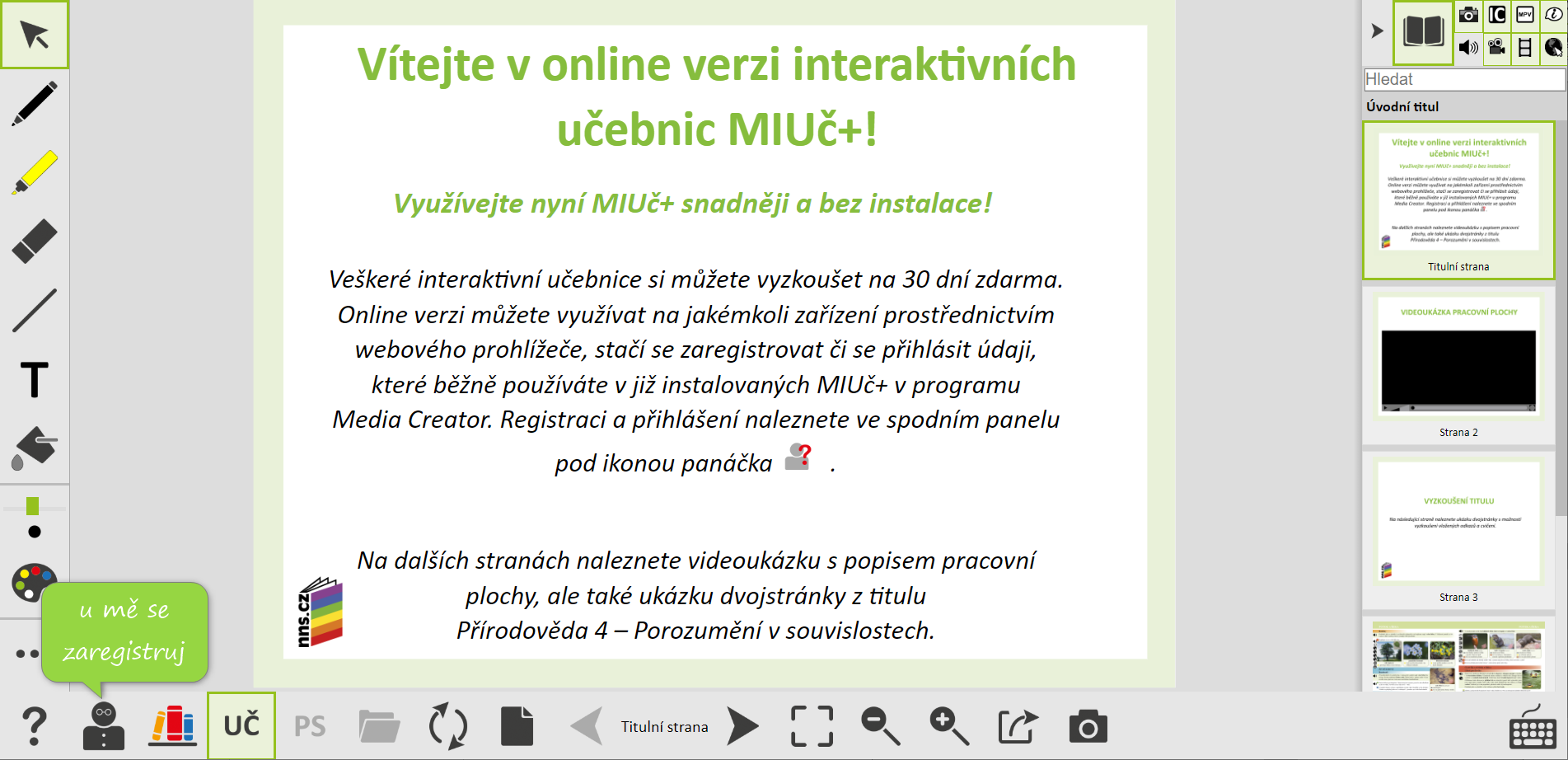 Klikni na panáčka a zaregistruj se jako student (když tak někoho popros o pomoc)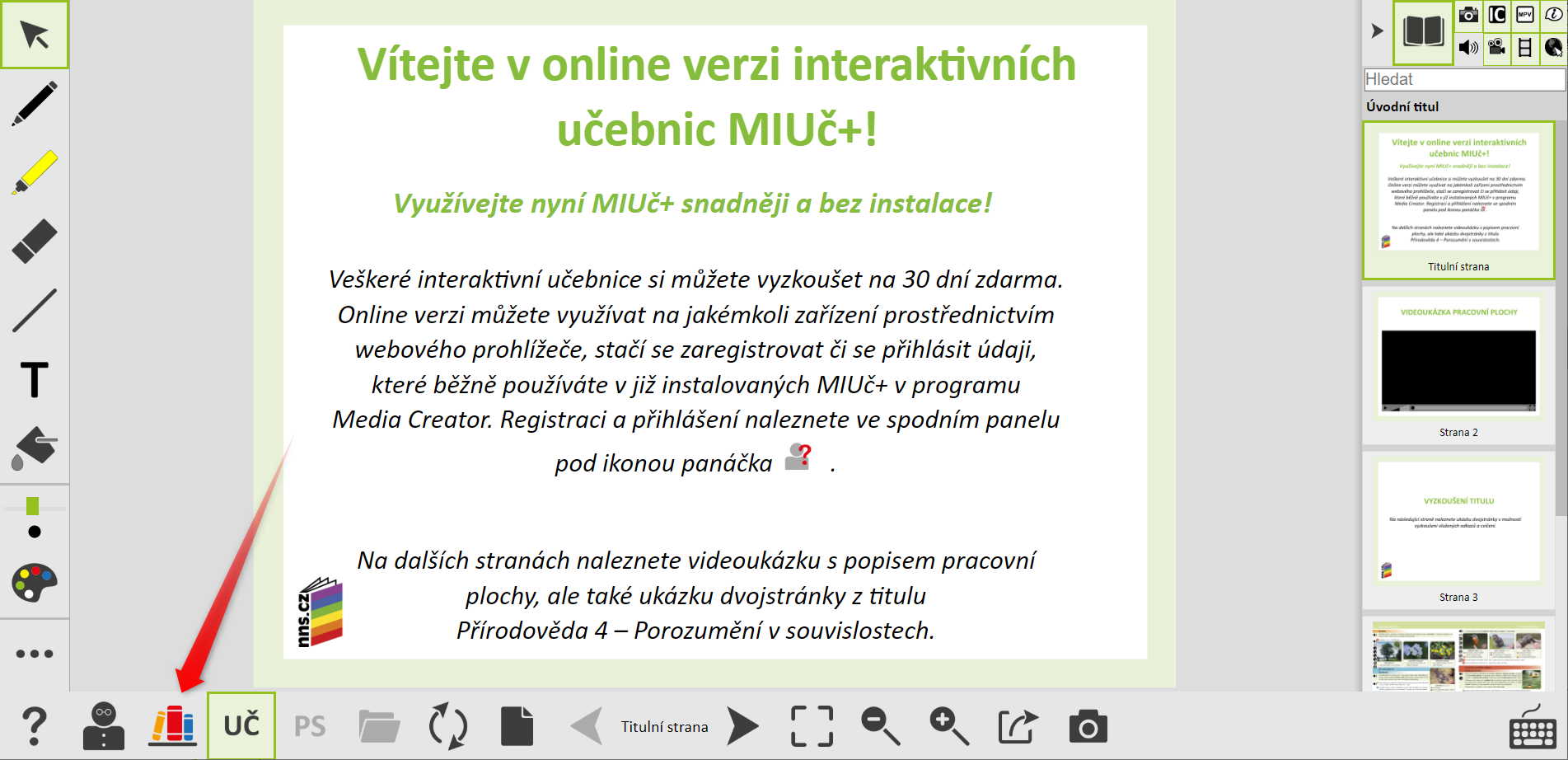 Klikni na učebnice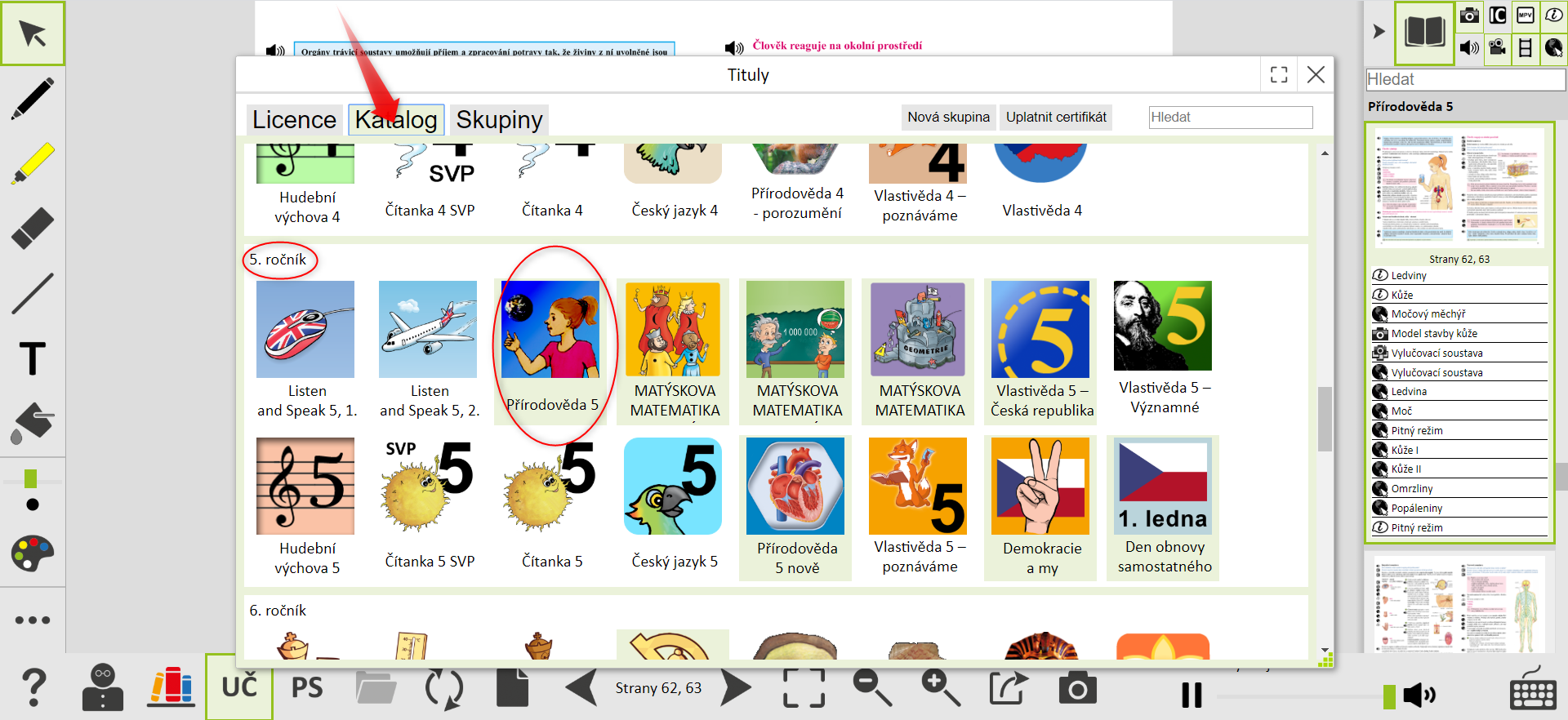 Vyber katalog, v katalogu 5.ročník a klikni na Přírodověda 5Zvolíš VYZKOUŠET  a mělo by být hotovo  - online učebnice 